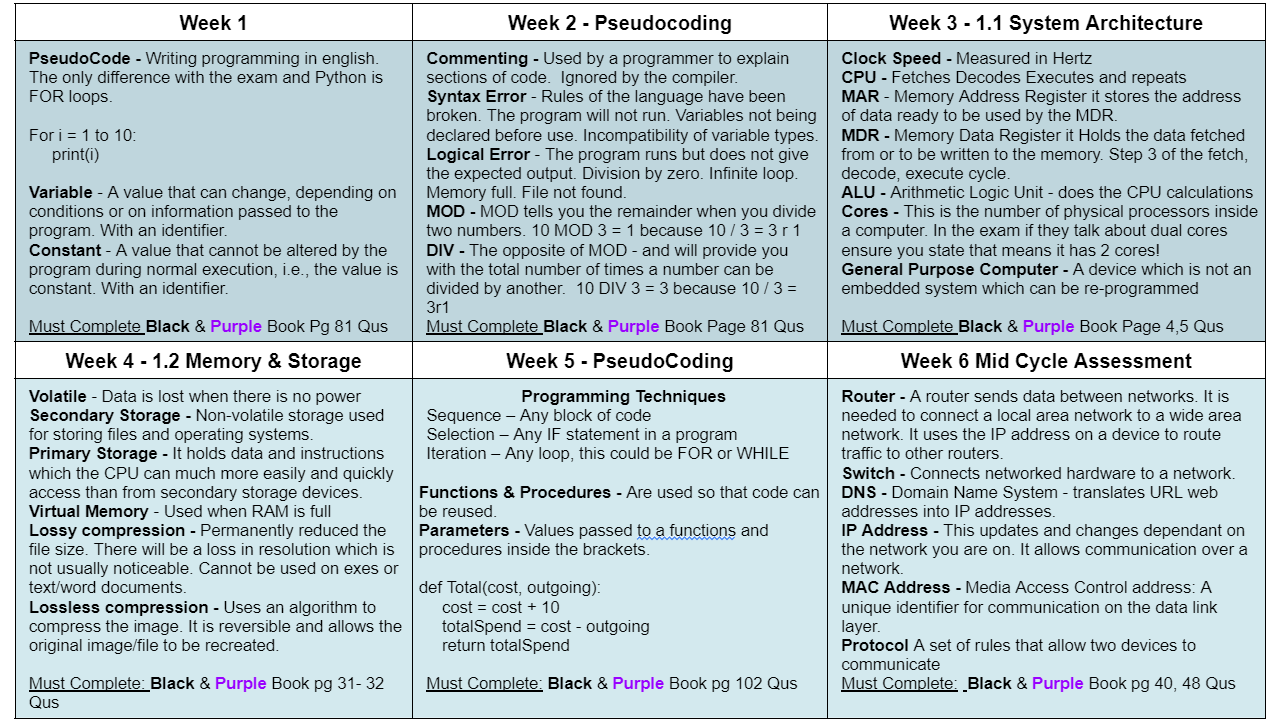 Year 11 Homework Computer ScienceYear 11 Homework Computer ScienceYear 11 Homework Computer ScienceYear 11 Homework Computer ScienceNameCycle1Week2Hand in DateWhat do you call a computer system which can be re-programmed? ………………………………………………………………………………………………….………………………………………………...……………...…………What is a constant, & what data type would be best to store your name? …………………………………………………………………………………………………….………………………………………………..………………………What do you call a computer system which can be re-programmed? ………………………………………………………………………………………………….………………………………………………...……………...…………What is a constant, & what data type would be best to store your name? …………………………………………………………………………………………………….………………………………………………..………………………Programming WritingPlease write a function called Speed which takes 2 parameters - time in seconds and distance travelled in meters, which returns your speed in m/s. def ____________ (__________, ________):     return _____________Programming Reading (OCR Reference) 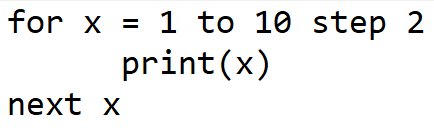 Please write out the numbers this iteration would creation__________________________________Programming Reading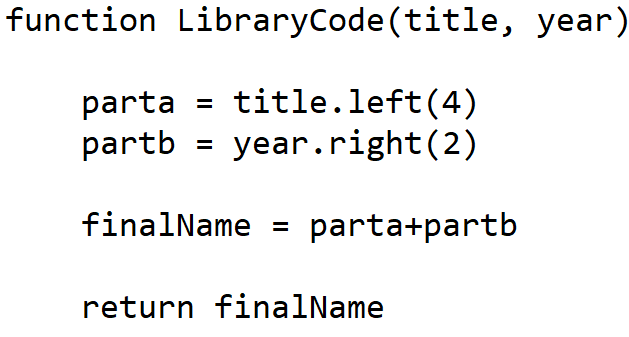 How many parameters does this function have? ______What would be returned from this:LibraryCode(“Hobbit”, 1999) __________LibraryCode(“Social Network”, 2020) _________Does this code contain?